OPIS PRZEDMIOTU ZAMÓWIENIAERGONOMICZNY FOTEL BIUROWY- 1 szt.fotel tapicerowanymateriał: czarna skóra naturalna licowa o grubości min 10 mmpodstawa jezdna oraz nakładki regulowanych podłokietników wykonane z drewnawysokiej jakości lakierowana sklejka bukowa w kolorze ciemny orzech z widocznymi słojamiobrotowyregulacja wysokości (pneumatyczny teleskop)odchylanie oparcia do tyłu z możliwością blokadyregulacja siły oporu odchylaniakółka miękkieobciążenie do 120 kgWymiary: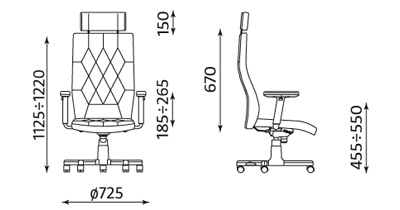 Zdjęcie poglądowe: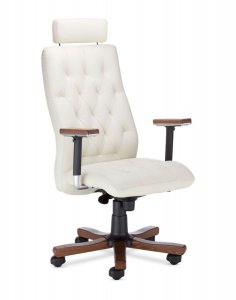 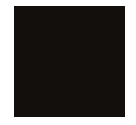 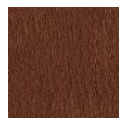 